Progress Probe #1660918: 5th Grade TCAP Coach Chapter 1 Lesson 1 and 2 (Grade 05 RE)Name:                                                                         Date:                                 

5th Grade TCAP Coach Chapter 1 Lesson 1 and 2Copyright © Discovery Education Assessment 2012. Proprietary Information. All rights reserved. 
Discovery Education Page Teacher Key with AnswersTeacher Key with AnswersTeacher Key with AnswersTeacher Key with AnswersTeacher Key with AnswersTeacher Key with AnswersQuesAnswerLevelSkillSubskillItem #1C  Hard  Language & Vocabulary  SPI 0501.1.1 Use of Nouns/Pronouns [69144]D171572A  Hard  Language & Vocabulary  SPI 0501.1.2 Use of Verbs [69145]D517183A  Moderate  Language & Vocabulary  SPI 0501.1.1 Use of Nouns/Pronouns [69144]U470884D  Moderate  Language & Vocabulary  SPI 0501.1.2 Use of Verbs [69145]D9015D  Hard  Language & Vocabulary  SPI 0501.1.2 Use of Verbs [69145]D7076A  Moderate  Language & Vocabulary  SPI 0501.1.2 Use of Verbs [69145]U479467C  Hard  Language & Vocabulary  SPI 0501.1.1 Use of Nouns/Pronouns [69144]D563078B  Moderate  Language & Vocabulary  SPI 0501.1.2 Use of Verbs [69145]U478289C  Hard  Language & Vocabulary  SPI 0501.1.1 Use of Nouns/Pronouns [69144]D1838410C  Moderate  Language & Vocabulary  SPI 0501.1.2 Use of Verbs [69145]D10211311D  Moderate  Language & Vocabulary  SPI 0501.1.2 Use of Verbs [69145]D10211412A  Hard  Language & Vocabulary  SPI 0501.1.2 Use of Verbs [69145]D54708Question 1 of 12Question 1 of 12Question 1 of 12Question 1 of 12Question 1 of 12Which phrase shows the correct use of a plural possessive noun?Which phrase shows the correct use of a plural possessive noun?Which phrase shows the correct use of a plural possessive noun?Which phrase shows the correct use of a plural possessive noun?Which phrase shows the correct use of a plural possessive noun?A.the baby's toysthe baby's toysB.the babies toysthe babies toysC.the babies' toysthe babies' toysD.the babys' toysthe babys' toysQuestion 2 of 12Question 2 of 12Question 2 of 12Question 2 of 12Question 2 of 12Choose the sentence that contains the correct subject-verb agreement.Choose the sentence that contains the correct subject-verb agreement.Choose the sentence that contains the correct subject-verb agreement.Choose the sentence that contains the correct subject-verb agreement.Choose the sentence that contains the correct subject-verb agreement.A.You are the only one with an A on the project.You are the only one with an A on the project.B.Charlie gots a B on his. Charlie gots a B on his. C.The teacher give you a big smile.The teacher give you a big smile.D.You is the only one with a blue ribbon.You is the only one with a blue ribbon.Question 3 of 12Question 3 of 12Question 3 of 12Question 3 of 12Question 3 of 12A Dreamer of Dreams 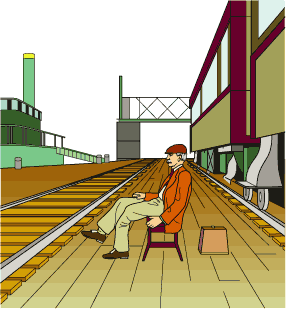 1 Henry Flagler was born on January 2, 1830, in Hopewell, New York. At the time of Henry's childhood, most children did not go to high school. Instead, they went to work like adults. Henry got a job in a store where he met a young lady named Mary. She was the storeowner's daughter. They married in 1853 and later had three children. 2 Henry often dreamed about making money. In 1870, he created a new oil company with John D. Rockefeller. The men called their company Standard Oil. They started exploring for oil in Ohio. Henry worked very hard, and his efforts were rewarded. He became one of the wealthiest men in America. 3 In 1878, Henry and Mary went on a vacation and visited Florida. They expected the sunshine and warm Florida weather to be good for their health. They continued to make many visits there. Henry especially loved the city of St. Augustine, but he was disappointed that there were no nice hotels for visitors. He also thought that people should be able to travel by train to St. Augustine. 4 Henry believed that if people would visit Florida, they would enjoy their time there as he and Mary had. He thought he could make Florida a wonderful place for both citizens and tourists. Henry decided to build a hotel in St. Augustine. He also bought trains and a railroad, and he began working to improve the railroad system. By the 1890s Henry's dream was coming true. He was making Florida an enticing place for people to live and vacation. 5 That's when Henry had another grand idea. He dreamed of extending his railroad all the way to Key West. Many people doubted that he could fulfill his dream. Key West was the largest city in Florida at the time, but it was also farther south than any other city in America. To get a train to Key West, a new railroad would have to be built. This railroad would need to cross 128 miles of both land and water. 6 Henry worked aggressively to achieve his goal. In 1912, Henry's railroad tracks ran all the way to Key West. Henry was 83 years old, and he was a happy man. Thanks to his hard work, his dreams had come true. 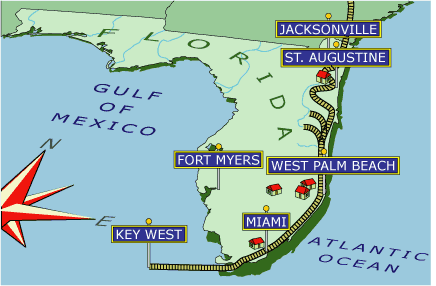 In paragraph 6, the word aggressively means — A Dreamer of Dreams 1 Henry Flagler was born on January 2, 1830, in Hopewell, New York. At the time of Henry's childhood, most children did not go to high school. Instead, they went to work like adults. Henry got a job in a store where he met a young lady named Mary. She was the storeowner's daughter. They married in 1853 and later had three children. 2 Henry often dreamed about making money. In 1870, he created a new oil company with John D. Rockefeller. The men called their company Standard Oil. They started exploring for oil in Ohio. Henry worked very hard, and his efforts were rewarded. He became one of the wealthiest men in America. 3 In 1878, Henry and Mary went on a vacation and visited Florida. They expected the sunshine and warm Florida weather to be good for their health. They continued to make many visits there. Henry especially loved the city of St. Augustine, but he was disappointed that there were no nice hotels for visitors. He also thought that people should be able to travel by train to St. Augustine. 4 Henry believed that if people would visit Florida, they would enjoy their time there as he and Mary had. He thought he could make Florida a wonderful place for both citizens and tourists. Henry decided to build a hotel in St. Augustine. He also bought trains and a railroad, and he began working to improve the railroad system. By the 1890s Henry's dream was coming true. He was making Florida an enticing place for people to live and vacation. 5 That's when Henry had another grand idea. He dreamed of extending his railroad all the way to Key West. Many people doubted that he could fulfill his dream. Key West was the largest city in Florida at the time, but it was also farther south than any other city in America. To get a train to Key West, a new railroad would have to be built. This railroad would need to cross 128 miles of both land and water. 6 Henry worked aggressively to achieve his goal. In 1912, Henry's railroad tracks ran all the way to Key West. Henry was 83 years old, and he was a happy man. Thanks to his hard work, his dreams had come true. In paragraph 6, the word aggressively means — A Dreamer of Dreams 1 Henry Flagler was born on January 2, 1830, in Hopewell, New York. At the time of Henry's childhood, most children did not go to high school. Instead, they went to work like adults. Henry got a job in a store where he met a young lady named Mary. She was the storeowner's daughter. They married in 1853 and later had three children. 2 Henry often dreamed about making money. In 1870, he created a new oil company with John D. Rockefeller. The men called their company Standard Oil. They started exploring for oil in Ohio. Henry worked very hard, and his efforts were rewarded. He became one of the wealthiest men in America. 3 In 1878, Henry and Mary went on a vacation and visited Florida. They expected the sunshine and warm Florida weather to be good for their health. They continued to make many visits there. Henry especially loved the city of St. Augustine, but he was disappointed that there were no nice hotels for visitors. He also thought that people should be able to travel by train to St. Augustine. 4 Henry believed that if people would visit Florida, they would enjoy their time there as he and Mary had. He thought he could make Florida a wonderful place for both citizens and tourists. Henry decided to build a hotel in St. Augustine. He also bought trains and a railroad, and he began working to improve the railroad system. By the 1890s Henry's dream was coming true. He was making Florida an enticing place for people to live and vacation. 5 That's when Henry had another grand idea. He dreamed of extending his railroad all the way to Key West. Many people doubted that he could fulfill his dream. Key West was the largest city in Florida at the time, but it was also farther south than any other city in America. To get a train to Key West, a new railroad would have to be built. This railroad would need to cross 128 miles of both land and water. 6 Henry worked aggressively to achieve his goal. In 1912, Henry's railroad tracks ran all the way to Key West. Henry was 83 years old, and he was a happy man. Thanks to his hard work, his dreams had come true. In paragraph 6, the word aggressively means — A Dreamer of Dreams 1 Henry Flagler was born on January 2, 1830, in Hopewell, New York. At the time of Henry's childhood, most children did not go to high school. Instead, they went to work like adults. Henry got a job in a store where he met a young lady named Mary. She was the storeowner's daughter. They married in 1853 and later had three children. 2 Henry often dreamed about making money. In 1870, he created a new oil company with John D. Rockefeller. The men called their company Standard Oil. They started exploring for oil in Ohio. Henry worked very hard, and his efforts were rewarded. He became one of the wealthiest men in America. 3 In 1878, Henry and Mary went on a vacation and visited Florida. They expected the sunshine and warm Florida weather to be good for their health. They continued to make many visits there. Henry especially loved the city of St. Augustine, but he was disappointed that there were no nice hotels for visitors. He also thought that people should be able to travel by train to St. Augustine. 4 Henry believed that if people would visit Florida, they would enjoy their time there as he and Mary had. He thought he could make Florida a wonderful place for both citizens and tourists. Henry decided to build a hotel in St. Augustine. He also bought trains and a railroad, and he began working to improve the railroad system. By the 1890s Henry's dream was coming true. He was making Florida an enticing place for people to live and vacation. 5 That's when Henry had another grand idea. He dreamed of extending his railroad all the way to Key West. Many people doubted that he could fulfill his dream. Key West was the largest city in Florida at the time, but it was also farther south than any other city in America. To get a train to Key West, a new railroad would have to be built. This railroad would need to cross 128 miles of both land and water. 6 Henry worked aggressively to achieve his goal. In 1912, Henry's railroad tracks ran all the way to Key West. Henry was 83 years old, and he was a happy man. Thanks to his hard work, his dreams had come true. In paragraph 6, the word aggressively means — A Dreamer of Dreams 1 Henry Flagler was born on January 2, 1830, in Hopewell, New York. At the time of Henry's childhood, most children did not go to high school. Instead, they went to work like adults. Henry got a job in a store where he met a young lady named Mary. She was the storeowner's daughter. They married in 1853 and later had three children. 2 Henry often dreamed about making money. In 1870, he created a new oil company with John D. Rockefeller. The men called their company Standard Oil. They started exploring for oil in Ohio. Henry worked very hard, and his efforts were rewarded. He became one of the wealthiest men in America. 3 In 1878, Henry and Mary went on a vacation and visited Florida. They expected the sunshine and warm Florida weather to be good for their health. They continued to make many visits there. Henry especially loved the city of St. Augustine, but he was disappointed that there were no nice hotels for visitors. He also thought that people should be able to travel by train to St. Augustine. 4 Henry believed that if people would visit Florida, they would enjoy their time there as he and Mary had. He thought he could make Florida a wonderful place for both citizens and tourists. Henry decided to build a hotel in St. Augustine. He also bought trains and a railroad, and he began working to improve the railroad system. By the 1890s Henry's dream was coming true. He was making Florida an enticing place for people to live and vacation. 5 That's when Henry had another grand idea. He dreamed of extending his railroad all the way to Key West. Many people doubted that he could fulfill his dream. Key West was the largest city in Florida at the time, but it was also farther south than any other city in America. To get a train to Key West, a new railroad would have to be built. This railroad would need to cross 128 miles of both land and water. 6 Henry worked aggressively to achieve his goal. In 1912, Henry's railroad tracks ran all the way to Key West. Henry was 83 years old, and he was a happy man. Thanks to his hard work, his dreams had come true. In paragraph 6, the word aggressively means — A.with great vigor with great vigor B.to make progress to make progress C.in a hostile way in a hostile way D.to do in haste to do in haste Question 4 of 12Question 4 of 12Question 4 of 12Question 4 of 12Question 4 of 12Which words correctly complete this sentence? 
No, you ____ not ____ in front of the video game all day! Which words correctly complete this sentence? 
No, you ____ not ____ in front of the video game all day! Which words correctly complete this sentence? 
No, you ____ not ____ in front of the video game all day! Which words correctly complete this sentence? 
No, you ____ not ____ in front of the video game all day! Which words correctly complete this sentence? 
No, you ____ not ____ in front of the video game all day! A.may...setmay...setB.can...sitcan...sitC.can...setcan...setD.may...sitmay...sitQuestion 5 of 12Question 5 of 12Question 5 of 12Question 5 of 12Question 5 of 12Choose the sentence that has correct subject/verb agreement. Choose the sentence that has correct subject/verb agreement. Choose the sentence that has correct subject/verb agreement. Choose the sentence that has correct subject/verb agreement. Choose the sentence that has correct subject/verb agreement. A.Every one of the students are going on the trip.Every one of the students are going on the trip.B.So many of the students is waiting outside.So many of the students is waiting outside.C.Mrs. Jones, one of the teachers, like field trips.Mrs. Jones, one of the teachers, like field trips.D.Neither the principal nor the teachers are going. Neither the principal nor the teachers are going. Question 6 of 12Question 6 of 12Question 6 of 12Question 6 of 12Question 6 of 12Hidden Treasure 1 “You could come with me,” Grandpa said. “I’m going down to the beach with my metal detector. You can borrow Grandma’s detector if you want to join me.” 2 Randy’s grandmother called him downstairs for lunch. “What do you want to do today?” Grandma asked. 3 Randy nodded his head excitedly. Grandpa was always telling him about all of the hidden treasure he found on the beach watches, jewelry, coins, silverware, and many other valuable objects. Grandpa even found a video game once! It was mostly made of plastic, but the metal detector sensed the batteries in the game. 4 Randy sighed as he put his suitcase in his new room. He would be staying with his grandparents for the entire summer. They lived on Hilton Head Island in South Carolina. Randy loved spending time with his grandparents, so he was sad he would not see his parents or his friends for two months. His mother and father were in Europe for the summer on a business trip. 5 Randy and his grandfather grabbed the metal detectors from the garage and walked down to the beach, which was only four blocks away. 6 They started scanning the beach area with the metal detectors. His grandfather showed Randy how to walk in a straight line with the detector and wave it over the sand slowly. 7 Randy followed his grandfather’s instructions, waving the detector carefully. The device consisting of a long stick with a round disc at the bottom. The bottom disc contained magnets, which would find any metal hidden underground. 8 After only a few hours, Randy and his grandfather had found a collection of discoveries. They had found a necklace, a ring, and over three dollars in change. Randy had never visited the beach before during the summertime. As they walked towards the road, Randy waved his detector over the sand one last time. 9 It looks like this is going to be an exciting summer after all, Randy thought as he held the map. 10 Suddenly, the machine gave out a loud beep. There was something big below the sand! Randy put down the device and dug quietly with his hands. Soon, he felt the edges of a metal box. Surprised, he pulled the box out. It was rusty, but it was still in one piece. The lid of the box opened with a creak. Inside was a sealed plastic bag with a note. Randy removed the note and began to read it. Dear Treasure Hunter, You’re on the right track! I’ve enclosed a map for all the goodies I’ve buried around the beach. Sincerely, The Beach Lady Read the sentence from paragraph 7. The device consisting of a long stick with a round disc at the bottom. What is the correct way to write the underlined part of the sentence? Hidden Treasure 1 “You could come with me,” Grandpa said. “I’m going down to the beach with my metal detector. You can borrow Grandma’s detector if you want to join me.” 2 Randy’s grandmother called him downstairs for lunch. “What do you want to do today?” Grandma asked. 3 Randy nodded his head excitedly. Grandpa was always telling him about all of the hidden treasure he found on the beach watches, jewelry, coins, silverware, and many other valuable objects. Grandpa even found a video game once! It was mostly made of plastic, but the metal detector sensed the batteries in the game. 4 Randy sighed as he put his suitcase in his new room. He would be staying with his grandparents for the entire summer. They lived on Hilton Head Island in South Carolina. Randy loved spending time with his grandparents, so he was sad he would not see his parents or his friends for two months. His mother and father were in Europe for the summer on a business trip. 5 Randy and his grandfather grabbed the metal detectors from the garage and walked down to the beach, which was only four blocks away. 6 They started scanning the beach area with the metal detectors. His grandfather showed Randy how to walk in a straight line with the detector and wave it over the sand slowly. 7 Randy followed his grandfather’s instructions, waving the detector carefully. The device consisting of a long stick with a round disc at the bottom. The bottom disc contained magnets, which would find any metal hidden underground. 8 After only a few hours, Randy and his grandfather had found a collection of discoveries. They had found a necklace, a ring, and over three dollars in change. Randy had never visited the beach before during the summertime. As they walked towards the road, Randy waved his detector over the sand one last time. 9 It looks like this is going to be an exciting summer after all, Randy thought as he held the map. 10 Suddenly, the machine gave out a loud beep. There was something big below the sand! Randy put down the device and dug quietly with his hands. Soon, he felt the edges of a metal box. Surprised, he pulled the box out. It was rusty, but it was still in one piece. The lid of the box opened with a creak. Inside was a sealed plastic bag with a note. Randy removed the note and began to read it. Dear Treasure Hunter, You’re on the right track! I’ve enclosed a map for all the goodies I’ve buried around the beach. Sincerely, The Beach Lady Read the sentence from paragraph 7. The device consisting of a long stick with a round disc at the bottom. What is the correct way to write the underlined part of the sentence? Hidden Treasure 1 “You could come with me,” Grandpa said. “I’m going down to the beach with my metal detector. You can borrow Grandma’s detector if you want to join me.” 2 Randy’s grandmother called him downstairs for lunch. “What do you want to do today?” Grandma asked. 3 Randy nodded his head excitedly. Grandpa was always telling him about all of the hidden treasure he found on the beach watches, jewelry, coins, silverware, and many other valuable objects. Grandpa even found a video game once! It was mostly made of plastic, but the metal detector sensed the batteries in the game. 4 Randy sighed as he put his suitcase in his new room. He would be staying with his grandparents for the entire summer. They lived on Hilton Head Island in South Carolina. Randy loved spending time with his grandparents, so he was sad he would not see his parents or his friends for two months. His mother and father were in Europe for the summer on a business trip. 5 Randy and his grandfather grabbed the metal detectors from the garage and walked down to the beach, which was only four blocks away. 6 They started scanning the beach area with the metal detectors. His grandfather showed Randy how to walk in a straight line with the detector and wave it over the sand slowly. 7 Randy followed his grandfather’s instructions, waving the detector carefully. The device consisting of a long stick with a round disc at the bottom. The bottom disc contained magnets, which would find any metal hidden underground. 8 After only a few hours, Randy and his grandfather had found a collection of discoveries. They had found a necklace, a ring, and over three dollars in change. Randy had never visited the beach before during the summertime. As they walked towards the road, Randy waved his detector over the sand one last time. 9 It looks like this is going to be an exciting summer after all, Randy thought as he held the map. 10 Suddenly, the machine gave out a loud beep. There was something big below the sand! Randy put down the device and dug quietly with his hands. Soon, he felt the edges of a metal box. Surprised, he pulled the box out. It was rusty, but it was still in one piece. The lid of the box opened with a creak. Inside was a sealed plastic bag with a note. Randy removed the note and began to read it. Dear Treasure Hunter, You’re on the right track! I’ve enclosed a map for all the goodies I’ve buried around the beach. Sincerely, The Beach Lady Read the sentence from paragraph 7. The device consisting of a long stick with a round disc at the bottom. What is the correct way to write the underlined part of the sentence? Hidden Treasure 1 “You could come with me,” Grandpa said. “I’m going down to the beach with my metal detector. You can borrow Grandma’s detector if you want to join me.” 2 Randy’s grandmother called him downstairs for lunch. “What do you want to do today?” Grandma asked. 3 Randy nodded his head excitedly. Grandpa was always telling him about all of the hidden treasure he found on the beach watches, jewelry, coins, silverware, and many other valuable objects. Grandpa even found a video game once! It was mostly made of plastic, but the metal detector sensed the batteries in the game. 4 Randy sighed as he put his suitcase in his new room. He would be staying with his grandparents for the entire summer. They lived on Hilton Head Island in South Carolina. Randy loved spending time with his grandparents, so he was sad he would not see his parents or his friends for two months. His mother and father were in Europe for the summer on a business trip. 5 Randy and his grandfather grabbed the metal detectors from the garage and walked down to the beach, which was only four blocks away. 6 They started scanning the beach area with the metal detectors. His grandfather showed Randy how to walk in a straight line with the detector and wave it over the sand slowly. 7 Randy followed his grandfather’s instructions, waving the detector carefully. The device consisting of a long stick with a round disc at the bottom. The bottom disc contained magnets, which would find any metal hidden underground. 8 After only a few hours, Randy and his grandfather had found a collection of discoveries. They had found a necklace, a ring, and over three dollars in change. Randy had never visited the beach before during the summertime. As they walked towards the road, Randy waved his detector over the sand one last time. 9 It looks like this is going to be an exciting summer after all, Randy thought as he held the map. 10 Suddenly, the machine gave out a loud beep. There was something big below the sand! Randy put down the device and dug quietly with his hands. Soon, he felt the edges of a metal box. Surprised, he pulled the box out. It was rusty, but it was still in one piece. The lid of the box opened with a creak. Inside was a sealed plastic bag with a note. Randy removed the note and began to read it. Dear Treasure Hunter, You’re on the right track! I’ve enclosed a map for all the goodies I’ve buried around the beach. Sincerely, The Beach Lady Read the sentence from paragraph 7. The device consisting of a long stick with a round disc at the bottom. What is the correct way to write the underlined part of the sentence? Hidden Treasure 1 “You could come with me,” Grandpa said. “I’m going down to the beach with my metal detector. You can borrow Grandma’s detector if you want to join me.” 2 Randy’s grandmother called him downstairs for lunch. “What do you want to do today?” Grandma asked. 3 Randy nodded his head excitedly. Grandpa was always telling him about all of the hidden treasure he found on the beach watches, jewelry, coins, silverware, and many other valuable objects. Grandpa even found a video game once! It was mostly made of plastic, but the metal detector sensed the batteries in the game. 4 Randy sighed as he put his suitcase in his new room. He would be staying with his grandparents for the entire summer. They lived on Hilton Head Island in South Carolina. Randy loved spending time with his grandparents, so he was sad he would not see his parents or his friends for two months. His mother and father were in Europe for the summer on a business trip. 5 Randy and his grandfather grabbed the metal detectors from the garage and walked down to the beach, which was only four blocks away. 6 They started scanning the beach area with the metal detectors. His grandfather showed Randy how to walk in a straight line with the detector and wave it over the sand slowly. 7 Randy followed his grandfather’s instructions, waving the detector carefully. The device consisting of a long stick with a round disc at the bottom. The bottom disc contained magnets, which would find any metal hidden underground. 8 After only a few hours, Randy and his grandfather had found a collection of discoveries. They had found a necklace, a ring, and over three dollars in change. Randy had never visited the beach before during the summertime. As they walked towards the road, Randy waved his detector over the sand one last time. 9 It looks like this is going to be an exciting summer after all, Randy thought as he held the map. 10 Suddenly, the machine gave out a loud beep. There was something big below the sand! Randy put down the device and dug quietly with his hands. Soon, he felt the edges of a metal box. Surprised, he pulled the box out. It was rusty, but it was still in one piece. The lid of the box opened with a creak. Inside was a sealed plastic bag with a note. Randy removed the note and began to read it. Dear Treasure Hunter, You’re on the right track! I’ve enclosed a map for all the goodies I’ve buried around the beach. Sincerely, The Beach Lady Read the sentence from paragraph 7. The device consisting of a long stick with a round disc at the bottom. What is the correct way to write the underlined part of the sentence? A.consisted consisted B.are consisting are consisting C.has consisted has consisted D.consist consist Question 7 of 12Question 7 of 12Question 7 of 12Question 7 of 12Question 7 of 12Demonstrative pronouns are often used as adjectives. Which of the following sentences uses a demonstrative pronoun as a demonstrative adjective?Demonstrative pronouns are often used as adjectives. Which of the following sentences uses a demonstrative pronoun as a demonstrative adjective?Demonstrative pronouns are often used as adjectives. Which of the following sentences uses a demonstrative pronoun as a demonstrative adjective?Demonstrative pronouns are often used as adjectives. Which of the following sentences uses a demonstrative pronoun as a demonstrative adjective?Demonstrative pronouns are often used as adjectives. Which of the following sentences uses a demonstrative pronoun as a demonstrative adjective?A.We purchased that.We purchased that.B.Mother planted this.Mother planted this.C.Dad asked me to move this table.Dad asked me to move this table.D.I love that.I love that.Question 8 of 12Question 8 of 12Question 8 of 12Question 8 of 12Question 8 of 12Ted Rhodes 1Still, Rhodes practiced his golf skills as much as he could. He used old balls and clubs he had found. He would sneak onto the golf course at night. Around this time, he met Joe Louis, a famous boxer. Louis was very interested in golf he asked Rhodes to help him learn to be a better player. Soon Rhodes and Louis were playing together in private matches. Rhodes continued to improve as a golfer. Louis offered to sponsor Rhodes in tournaments. Rhodes quitting his job as a caddy to focus on golf. 2In 1948, Rhodes entered an important golf tournament. He finished high enough in the rankings to become the first African American golf pro. Even with this major accomplishment, Rhodes was unable to join the professional golfers’ group of his choice. Rhodes and other golfers brought a lawsuit against the group. After many years, they won the lawsuit. In 1961, the rules were changed and all African American golfers who qualified were allowed to play on the tour. 3Ted Rhodes was born in Nashville Tennessee in 1913. At the age of 12, he worked as a caddy at a local country club. As a caddy, Rhodes' main job was to manage the player’s equipment and provide information about the course. However, like many such clubs in 1939, this club restricted its membership. Rhodes was allowed to work at the club, but he could not play on the golf course. 4Rhodes wanted to become a member of a professional golfers’ group. However, he was not allowed to join the one he preferred. Instead, he joined another golfing association. 5He quickly became a champion in this group. He gained a lot of attention as a top golfer. Rhodes enjoyed a long and successful career. Some people called him “Rags” because of the flashy way he dressed. Read the sentence from the passage. Rhodes quitting his job as a caddy to focus on golf. What is the correct way to write the underlined word? Ted Rhodes 1Still, Rhodes practiced his golf skills as much as he could. He used old balls and clubs he had found. He would sneak onto the golf course at night. Around this time, he met Joe Louis, a famous boxer. Louis was very interested in golf he asked Rhodes to help him learn to be a better player. Soon Rhodes and Louis were playing together in private matches. Rhodes continued to improve as a golfer. Louis offered to sponsor Rhodes in tournaments. Rhodes quitting his job as a caddy to focus on golf. 2In 1948, Rhodes entered an important golf tournament. He finished high enough in the rankings to become the first African American golf pro. Even with this major accomplishment, Rhodes was unable to join the professional golfers’ group of his choice. Rhodes and other golfers brought a lawsuit against the group. After many years, they won the lawsuit. In 1961, the rules were changed and all African American golfers who qualified were allowed to play on the tour. 3Ted Rhodes was born in Nashville Tennessee in 1913. At the age of 12, he worked as a caddy at a local country club. As a caddy, Rhodes' main job was to manage the player’s equipment and provide information about the course. However, like many such clubs in 1939, this club restricted its membership. Rhodes was allowed to work at the club, but he could not play on the golf course. 4Rhodes wanted to become a member of a professional golfers’ group. However, he was not allowed to join the one he preferred. Instead, he joined another golfing association. 5He quickly became a champion in this group. He gained a lot of attention as a top golfer. Rhodes enjoyed a long and successful career. Some people called him “Rags” because of the flashy way he dressed. Read the sentence from the passage. Rhodes quitting his job as a caddy to focus on golf. What is the correct way to write the underlined word? Ted Rhodes 1Still, Rhodes practiced his golf skills as much as he could. He used old balls and clubs he had found. He would sneak onto the golf course at night. Around this time, he met Joe Louis, a famous boxer. Louis was very interested in golf he asked Rhodes to help him learn to be a better player. Soon Rhodes and Louis were playing together in private matches. Rhodes continued to improve as a golfer. Louis offered to sponsor Rhodes in tournaments. Rhodes quitting his job as a caddy to focus on golf. 2In 1948, Rhodes entered an important golf tournament. He finished high enough in the rankings to become the first African American golf pro. Even with this major accomplishment, Rhodes was unable to join the professional golfers’ group of his choice. Rhodes and other golfers brought a lawsuit against the group. After many years, they won the lawsuit. In 1961, the rules were changed and all African American golfers who qualified were allowed to play on the tour. 3Ted Rhodes was born in Nashville Tennessee in 1913. At the age of 12, he worked as a caddy at a local country club. As a caddy, Rhodes' main job was to manage the player’s equipment and provide information about the course. However, like many such clubs in 1939, this club restricted its membership. Rhodes was allowed to work at the club, but he could not play on the golf course. 4Rhodes wanted to become a member of a professional golfers’ group. However, he was not allowed to join the one he preferred. Instead, he joined another golfing association. 5He quickly became a champion in this group. He gained a lot of attention as a top golfer. Rhodes enjoyed a long and successful career. Some people called him “Rags” because of the flashy way he dressed. Read the sentence from the passage. Rhodes quitting his job as a caddy to focus on golf. What is the correct way to write the underlined word? Ted Rhodes 1Still, Rhodes practiced his golf skills as much as he could. He used old balls and clubs he had found. He would sneak onto the golf course at night. Around this time, he met Joe Louis, a famous boxer. Louis was very interested in golf he asked Rhodes to help him learn to be a better player. Soon Rhodes and Louis were playing together in private matches. Rhodes continued to improve as a golfer. Louis offered to sponsor Rhodes in tournaments. Rhodes quitting his job as a caddy to focus on golf. 2In 1948, Rhodes entered an important golf tournament. He finished high enough in the rankings to become the first African American golf pro. Even with this major accomplishment, Rhodes was unable to join the professional golfers’ group of his choice. Rhodes and other golfers brought a lawsuit against the group. After many years, they won the lawsuit. In 1961, the rules were changed and all African American golfers who qualified were allowed to play on the tour. 3Ted Rhodes was born in Nashville Tennessee in 1913. At the age of 12, he worked as a caddy at a local country club. As a caddy, Rhodes' main job was to manage the player’s equipment and provide information about the course. However, like many such clubs in 1939, this club restricted its membership. Rhodes was allowed to work at the club, but he could not play on the golf course. 4Rhodes wanted to become a member of a professional golfers’ group. However, he was not allowed to join the one he preferred. Instead, he joined another golfing association. 5He quickly became a champion in this group. He gained a lot of attention as a top golfer. Rhodes enjoyed a long and successful career. Some people called him “Rags” because of the flashy way he dressed. Read the sentence from the passage. Rhodes quitting his job as a caddy to focus on golf. What is the correct way to write the underlined word? Ted Rhodes 1Still, Rhodes practiced his golf skills as much as he could. He used old balls and clubs he had found. He would sneak onto the golf course at night. Around this time, he met Joe Louis, a famous boxer. Louis was very interested in golf he asked Rhodes to help him learn to be a better player. Soon Rhodes and Louis were playing together in private matches. Rhodes continued to improve as a golfer. Louis offered to sponsor Rhodes in tournaments. Rhodes quitting his job as a caddy to focus on golf. 2In 1948, Rhodes entered an important golf tournament. He finished high enough in the rankings to become the first African American golf pro. Even with this major accomplishment, Rhodes was unable to join the professional golfers’ group of his choice. Rhodes and other golfers brought a lawsuit against the group. After many years, they won the lawsuit. In 1961, the rules were changed and all African American golfers who qualified were allowed to play on the tour. 3Ted Rhodes was born in Nashville Tennessee in 1913. At the age of 12, he worked as a caddy at a local country club. As a caddy, Rhodes' main job was to manage the player’s equipment and provide information about the course. However, like many such clubs in 1939, this club restricted its membership. Rhodes was allowed to work at the club, but he could not play on the golf course. 4Rhodes wanted to become a member of a professional golfers’ group. However, he was not allowed to join the one he preferred. Instead, he joined another golfing association. 5He quickly became a champion in this group. He gained a lot of attention as a top golfer. Rhodes enjoyed a long and successful career. Some people called him “Rags” because of the flashy way he dressed. Read the sentence from the passage. Rhodes quitting his job as a caddy to focus on golf. What is the correct way to write the underlined word? A.quitted quitted B.quit quit C.quits quits D.quitter quitter Question 9 of 12Question 9 of 12Question 9 of 12Question 9 of 12Question 9 of 12Which sentence below uses an apostrophe correctly to show a plural possessive?Which sentence below uses an apostrophe correctly to show a plural possessive?Which sentence below uses an apostrophe correctly to show a plural possessive?Which sentence below uses an apostrophe correctly to show a plural possessive?Which sentence below uses an apostrophe correctly to show a plural possessive?A.Both of that birds' wings are red.Both of that birds' wings are red.B.All of the babie's toys are clean.All of the babie's toys are clean.C.My two brothers' rooms are so messy!My two brothers' rooms are so messy!D.Are the classes desks in a straight row?Are the classes desks in a straight row?Question 10 of 12Question 10 of 12Question 10 of 12Question 10 of 12Question 10 of 12Which verb tense below best fills the blank in the following sentence? 
Last week, Sam ________ his driving test.Which verb tense below best fills the blank in the following sentence? 
Last week, Sam ________ his driving test.Which verb tense below best fills the blank in the following sentence? 
Last week, Sam ________ his driving test.Which verb tense below best fills the blank in the following sentence? 
Last week, Sam ________ his driving test.Which verb tense below best fills the blank in the following sentence? 
Last week, Sam ________ his driving test.A.taketakeB.takentakenC.tooktookD.will takewill takeQuestion 11 of 12Question 11 of 12Question 11 of 12Question 11 of 12Question 11 of 12Identify the verb phrase in the following sentence. 
Mr. Walker will be running for mayor of the city in November.Identify the verb phrase in the following sentence. 
Mr. Walker will be running for mayor of the city in November.Identify the verb phrase in the following sentence. 
Mr. Walker will be running for mayor of the city in November.Identify the verb phrase in the following sentence. 
Mr. Walker will be running for mayor of the city in November.Identify the verb phrase in the following sentence. 
Mr. Walker will be running for mayor of the city in November.A.runningrunningB.be runningbe runningC.will bewill beD.will be runningwill be runningQuestion 12 of 12Question 12 of 12Question 12 of 12Question 12 of 12Question 12 of 12Choose the sentence that is written correctly. Choose the sentence that is written correctly. Choose the sentence that is written correctly. Choose the sentence that is written correctly. Choose the sentence that is written correctly. A.The classmates get along well on projects.The classmates get along well on projects.B.Barbara's parents does sing for their church.Barbara's parents does sing for their church.C.My sisters sings for our church.My sisters sings for our church.D.My father tell me stories about his childhood.My father tell me stories about his childhood.